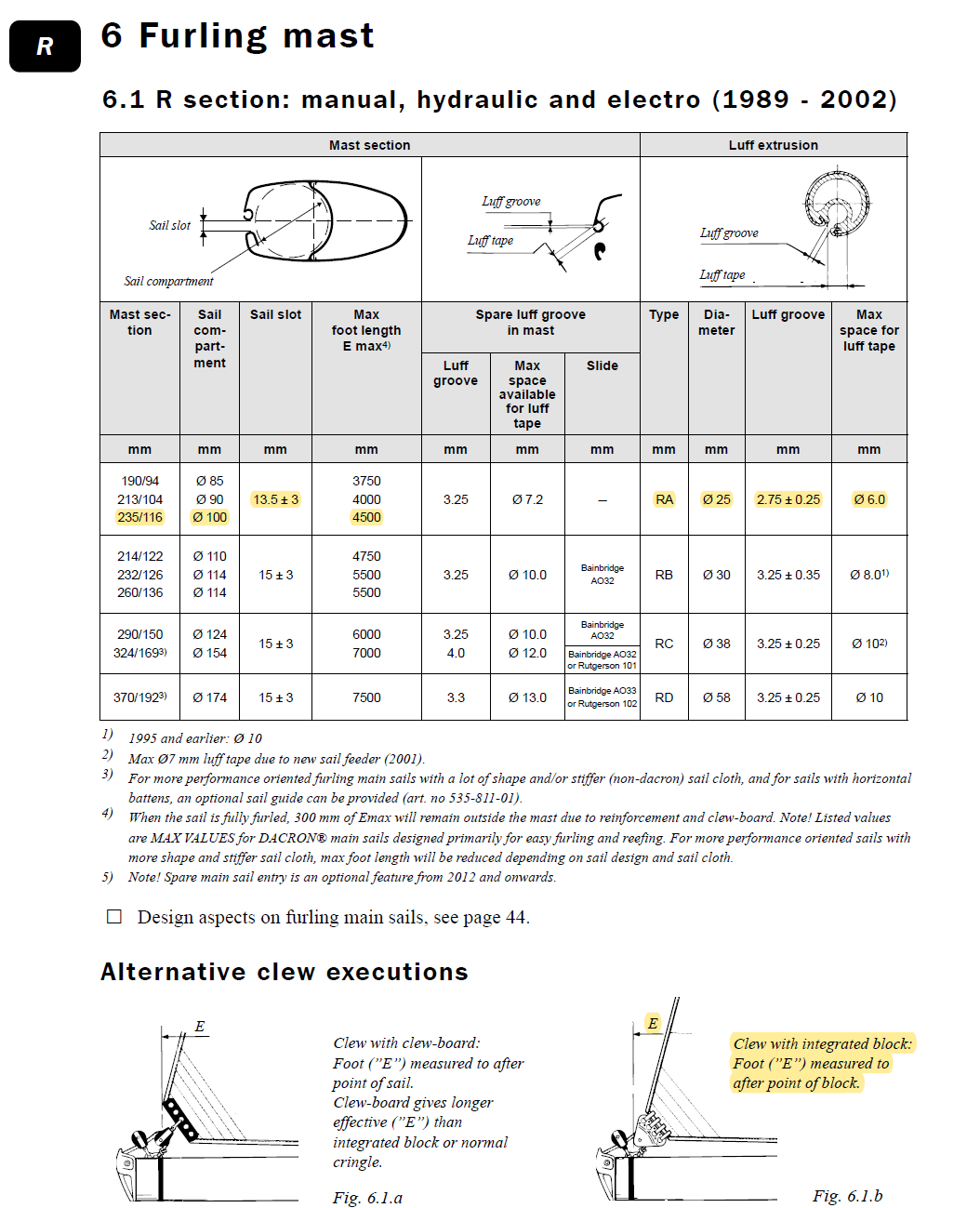 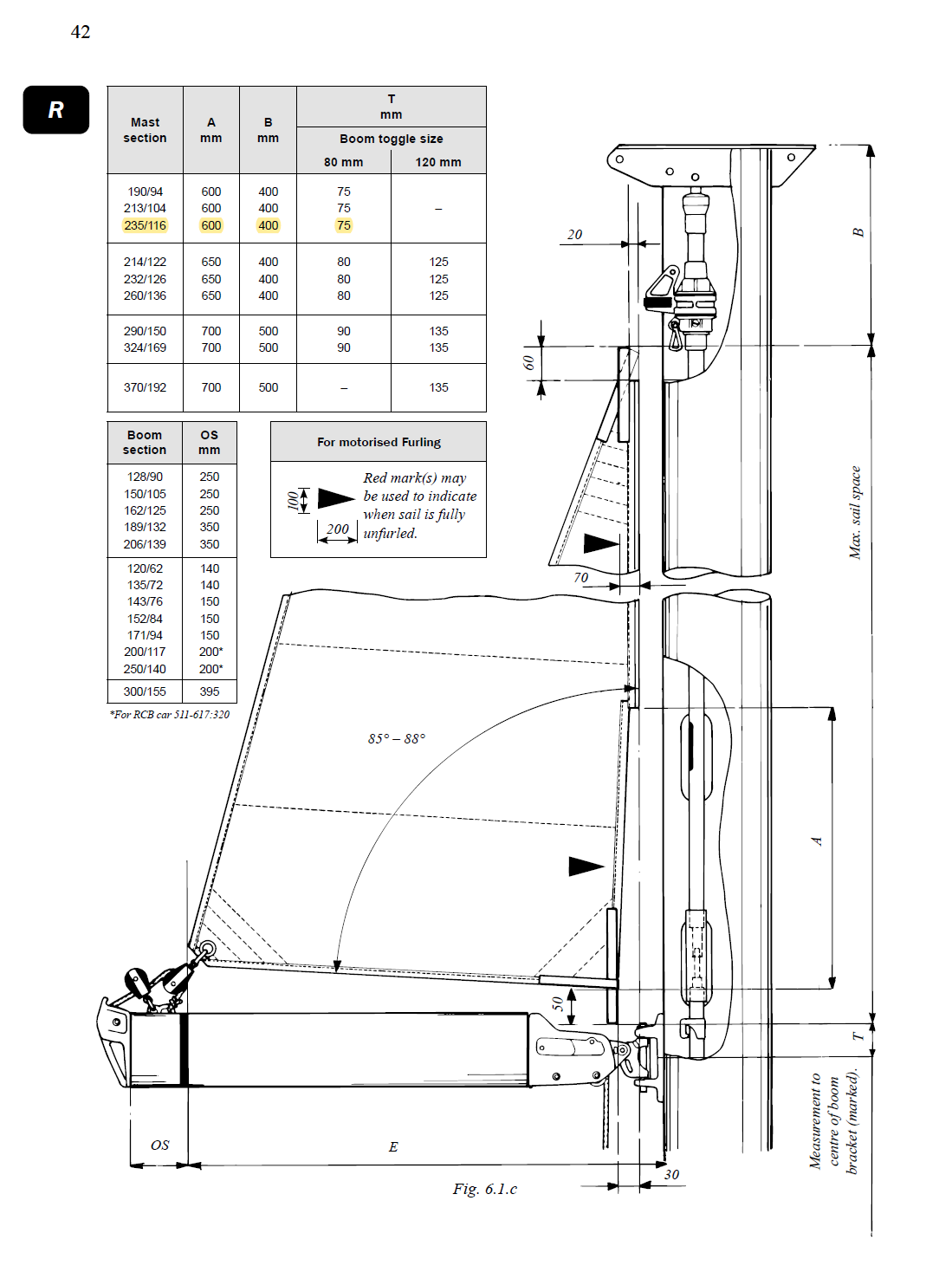  - Furling Mainsail - 4001219 HugoM0Sail LayoutNot Yet PostedM1Tack Cut Back (Aft face of Mast to center of tack Pin - A)N/AHELP M2Tack Cut Up (Top of Boom to Center of tack Pin - B)N/AHELP M3Clew Cut Up (Top of Boom to Center of Tack Pin - X)N/AHELP M4Clew type (slug, outhaul car or ring with strap)Clew Block 12mmHELP M5Sunbrella clew cover for Furling MainsYes - Silver (CWM382)HELP M6Other OffsetsHELP M7HeadboardWebbing Loops 50mmHELP M8Leech LineYes – with Aluminium cleatM9Foot LineNoM10Tack Ring TypeWebbing Loops 5mmHELP M11Tack angleFurling Mainsail88 degreesHELP M12Jack LineNoHELP M13Mast Bend (Luff Round)StdHELP M14Fractional Rig (Yes, No)NoHELP M15Mast - Keel or Deck Stepped?DeckM16Number of ReefsN/A HELP M17Intermediate Reefing Diamond Eyes (Yes or No)N/A HELP M18Foot Reefing Grommets (next to boom)N/AHELP M19Reefing Ring TypeN/A HELP M20Luff Length (Max Hoist - P)13.30m  Max

(13.16m Net Finished size day of Delivery)Webbing loop to webbing loopHELP M21Foot Length (Max Foot - E)4.46m  Max

(4.41m Net Finished size day of Delivery) Webbing loop to webbing loopHELP M22 Leech Length (straight line head to clew)SailmakerHELP M23Bimini to Clear (yes or no)N/AHELPM24Foot RoundSailmakerM25Aspect RatioSailmakerHELPM26Vessel Backstay MeasurementN/A HELP M27Luff Slides (Part Number)5mmHELP M28Foot Slides (Part Number)Loose Footed Furling mainHELP M29Roach TypeFurling Mainsail HELP M30Roach FactorFurling Mainsail HELP M31MGMSailmakerHELP M32MGUSailmakerHELP M33Batten Type (Partial or Full)N/A HELP M34Include BattensN/A M35Install Nylon Batten HoldersN/AHELP M36Intermediate SlidersN/AHELP M37Cloth WeightDP-DCX-M - Tri RadialM38Cut TypeDP-DCX-M - Tri RadialM39Sail AreaSailmakerM40CunninghamNoHELP M41TelltailsYesHELP M42Triple StitchYesM43Sail Logo and Color(red, blue or black)NoHELP M44Sail Logo ArtworkN/AM45Sail Numbers and ColorNoHELP M46Draft Stripe and Color(red, blue or black)Yes (blue)HELP M47Overhead Leech LineNoM48Specialty SailNoHELPM49Boom CoverNoHELPM50Lazy BagNoHELP - Headsail -4001219 HugoH0Sail LayoutNot Yet PostedH1Size of Headsail (110, 135, 150 etc.)"135 – Luff Leech and FootHELP H2Luff Length, Max Hoist, B measurement12.10m  webbing loop tip to webbing loop tip (Max)

(11.97m Net Finished size day of delivery)HELP H3Leech Length11.72mHELP H4Foot Length5.70mHELP H5Tack and Head FittingsWebbing LoopsH6Clew Type (Press ring or 0-Ring)Press Ring  HELP H7Leech LineYes – with Aluminium cleatH8Reefs for Hank on Sail (specify Qty of tiedowns)No Manual ReefsH9Foot LineYes – with Aluminium cleatH10Track 1 (Tack to Genoa Track Beginning)4500mmL = 1150mm, TL = 4800mm HELP H11Track 2 (Tack to Genoa Track Ending)6650mmM = 1350mm, TM = 6800mmShroud base	centerline = 4300mm, K = 1200mm, direct = 4550mmHELP H12Vessel "I" Measurement12.90m HELP H13Vessel "J" Measurement3.97mHELP H14Calculated Forestay LengthSailmakerH15ReefN/AH16LPN/AHELP H17Color of SuncoverSilver (CWM382)HELP H18Side of Sail for Suncover (port or Stbd)starboard side H19Luff Tape Size (such as #6)5mm  HELP H20Furler ManufacturerSelden Furlex 200SH21Foam LuffYESHELP H22Cut TypeDP-DCX-M - Tri Radial H23Sail AreaSailmakerH24TelltailsYesHELP H25Telltail WindowNoH26Triple StitchYESH27LogoNoHELPH28Cloth WeightDP-DCX-M - Tri Radial H29Sail Numbers and Color (red, blue or black)NoHELP H30Sheeting Stripe (red, blue, black)NoHELP H31Draft Stripe Color  (red, blue or black)Yes (Blue)HELP H32Clew Height off DecksailmakerHELP H33Tack Height off Deck560mm  HELP H34Luff tape starts 1000mm  up from Tack1000mm  HELPH35Specialty SailNoHELPCustomer Note: All details we can check as sailmakers are based on accurate vessel I and J MeasurementsHELP